Skabelon udbudsmaterialeVandby vandværk 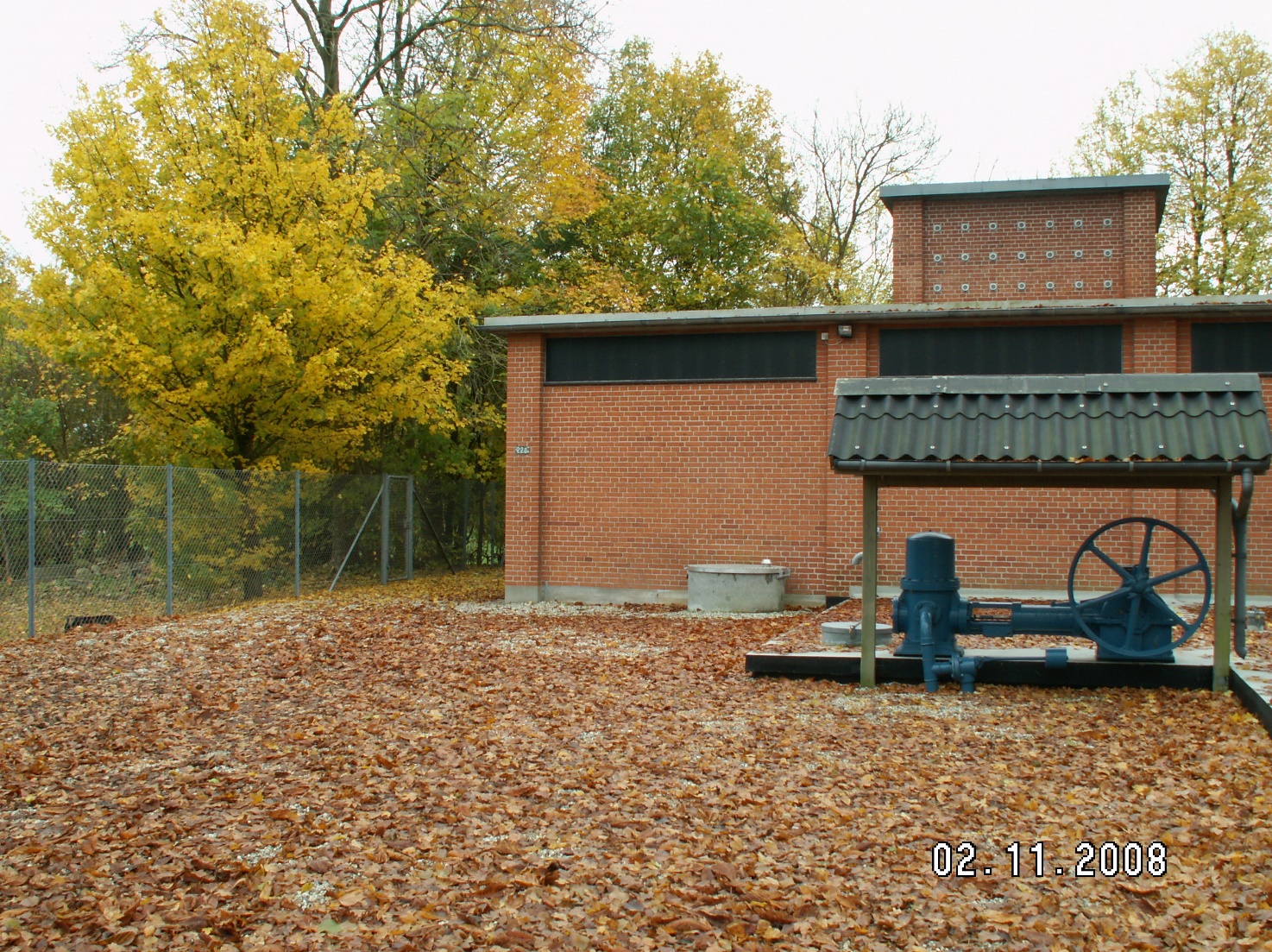 UDBUDSMATERIALEUdbudsnr. 20##-01Etablering af ca. ANTAL METER forsyningsledning, herunder genstilslutning af 8 forbrugere og 2 side-hovedledningerBilag:Bilag 1: Excel-tilbudsliste med 3 arkBilag 2: Ledningsplacering af nye ledningerBilag 3: Vilkår for ledningsarbejderBilag 4: LER-oplysningerIndhold1.	Indledning	31.1.	Ordregiver, bygherre og rådgiver	31.2.	Overordnet beskrivelse	31.3.	Betingelser	31.4.	Autorisation og forsikring	31.5.	Priser ved ekstra arbejder	31.6.	Bygherrens tilsyn	41.7.	Frist for aflevering af tilbud	41.8.	Eventuelle forudsætninger for enhedspriser	41.9.	Spørgsmål	41.10.	Fakturering	41.11.	Hovedtidsplan	42.	Krav til tilbuddet	52.1.	Entreprisen	52.2.	Indhold i enhedspriserne	52.3.	Krav til udformning af tilbuddet	52.4.	Bod	53.	Krav til leverancen	63.1.	Omfang/arbejdsarealer	63.2.	Grund til etablering af byggeplads	63.3.	Ledningsoplysninger/gravetilladelser	63.4.	Genanvendelse af opgravede materialer	63.5.	Forsyningssikkerhed	63.6.	Renskylning af ny forsyningsledning	63.7.	Vandby Vandværks overtagelse af nye vandledninger	63.8.	Varsling af ekstraarbejder	73.9.	Øvrige forhold	74.	Beskrivelse af projektet	84.1.	Strækninger	85.	Tilbudsliste	95.1.	Beskrivelse af indhold i de enkelte punkter	9IndledningOrdregiver, bygherre og rådgiverOverordnet beskrivelseHovedentreprise (Lavringe Mosevej -> Engvejen)Nabo Vandværk og Vandby Vandværk A.m.b.a. har besluttet at fusionere. Der skal derfor etableres ca. 1.500 meter ny forsyningsledning fra Vej 1 til Vej 4, herunder tilslutning af 8 forbrugere samt 2 sidehovedledninger.Projektet ønskes udført, så projektet er afsluttet inden udgangen af 1. halvår 20##.Vandby Vandværk inviterer 4 tilbudsgivere til give underhåndsbud påopgaven.Tildelingskriteriet for valg af tilbudsgiver er laveste pris, dog under forudsætning af at tilbuddet holder sig indenfor anlægsbudgettet på kr. 1.500.000 kr. ekskl. moms.Overstiger det billigste tilbud anlægsbudgettet, forbeholder ordregiver sig ret til at annullere udbuddet.BetingelserFor entreprisen gælder følgende:AB 18 Alm. betingelser for arbejder og leverancer i bygge- og anlægsvirk.DS 430 Norm for lægning af fleksible ledninger af plastik i jord.DS 439 Norm for vandinstallationer.DS 475 Norm for etablering af ledninger i jord.Gældende arbejdsmiljøregler skal overholdes.Materialeleverandørens forskrifter og anvisninger.Vandby Vandværk ”Vilkår for ledningsarbejder m.m.”Entreprenøren skal før arbejdet påbegyndes, sammen med Vandby Vandværk udfærdige en arbejdsplan der sikrer, at forbrugere er uden forsyning i så kort tid som muligt.Autorisation og forsikringTilbudsgiver skal have relevante autorisationer og forsikringer.Priser ved ekstra arbejderEntreprenøren skal vedlægge prisliste for evt. ekstra arbejder (timeløn, maskinleje, materiel, materialer etc.).Bygherrens tilsynVandby Vandværk fører tilsyn med arbejdet. Dette tilsyn har til hensigt at sikre, at der i enhver henseende opnås de leverancer og arbejdsydelser der er kontraheret. Vandby Vandværk billeddokumenterer alle samlinger på det udførte arbejde.Dette tilsyn fritager ikke entreprenøren for selv at føre tilsyn.Frist for aflevering af tilbudTilbuddet skal afleveres senest den ##. xxxx 20## kl. 12.00. Der kvitteres for modtagelse via mail.Tilbuddet skal som minimum fremsendes elektronisk.Tilbuddet sendes til post@Vandby-Vand.dk. Eventuelle forudsætninger for enhedspriserEventuelle forudsætninger som tilbudsgiver har lagt til grund for enhedspriserne og som ikke fremgår af udbudsmaterialet, skal fremsendes sammen med tilbuddet (jf. AB18, §5, stk. 3).SpørgsmålEventuelle spørgsmål skal fremsendes senest fredag den ##. xxxx 20## og sendes til post@Vandby-Vand.dk. Såfremt tilbudsgiver er usikker på, hvad et krav/forhold præcist dækker over, skal dette afklares ved at fremsende afklarende spørgsmål til Vandby Vandværk.Eventuelle spørgsmål vil blive anonymiseret og fremsendt til alle tilbudsgivere.Hvis der ønskes en gennemgang af strækningerne, kan dette aftales med Vandby Vandværk. Gennemgangen vil være fælles for alle tilbudsgivere.FaktureringFakturering kan ske pr. delstrækning eller samlet i henhold til de(n) udarbejdede afleveringsforretninger, hvor alle mængder og eventuelle ekstraarbejder fremgår.HovedtidsplanEntreprenøren bedes oplyse, hvor mange arbejdsdage arbejdet forventes at tage, samt hvornår det forventes påbegyndt og afsluttet.Krav til tilbuddetEntreprisenTilbuddet skal indeholde alle udgifter til:gravning, spunsning, skydning, grus/jord og reetablering, herunder arbejdsløn til gravning, boring/skydning og reetablering, samt ansøgning af eventuelle tilladelser/oplysninger.VVS-produkter, samt arbejdsløn til samling af ny vandledning. Tilbuddet skal angive enhedspriser jf. bilag 1. Vandby Vandværk har angivet de forventede mængder.Indhold i enhedspriserneI enhedsprisen skal være inkluderet, hvad man med rimelighed kan forvente, der måtte være af udgifter i forbindelse med aktiviteten.F.eks.  skal sugning og bortskaffelse af boreslam ved evt. styrbar underboring være inkluderet i prisen for boring af ny ledning.Er der udgifter som ikke er inkluderet i enhedspriser eller som entreprenøren ikke har taget forbehold for, og som entreprenøren har erfaring for kommer, eller som bygherren med rimelighed kan forvente entreprenøren burde vide kunne forekomme, er disse bygherren uvedkommende (jf. AB18, §12, stk. 2).Krav til udformning af tilbuddetDet fremsendte tilbud skal følge formkrav (Excel tilbudsliste) opstillet af Vandby Vandværkskal som minimum fremsendes i Excel-format, hvor fanerne Tjekliste og Tilbudsliste skal udfyldes.Dette gøres for at endelig fakturering kan tilpasses ud fra faktuelle mængder.BodDer betales dagbøder på 5.000 kr. pr. dag, hvor milepæl eller slutdato ikke er nået.Ventedage som følge af renskylning tillægges slutdato.Krav til leverancenOmfang/arbejdsarealerDet er valgfrit for tilbudsgiver, om ledningsarbejdet udføres med styrbar underboring eller ved opgravning.Ved styrbar underboring bedes det oplyst om der er strækninger/dimensioner der forreames.Arbejdsarealer skal indskrænkes mest muligt. Entreprenøren skal sørge for korrekt skiltning ved arbejdsområdet. Ved arbejdets ophør (fyraften) skal der ryddes op og opgravede huller tildækkes med jernplader eller afspærres forsvarligt iht. gældende regler.Grund til etablering af byggepladsVandby Vandværk vil sammen med den valgte tilbudsgiver afdække antallet af bygge/lager-pladser.Arealerne skal afleveres i samme stand som de er modtaget.Ledningsoplysninger/gravetilladelserEntreprenøren skal sikre sig gyldige ledningsplaner fra ledningsejere, samt søge grave-/rådigheds-tilladelser fra vejmyndigheden, før arbejdet påbegyndes.Entreprenøren må tåle de forbundne ulemper ved eksisterende kabler og ledninger, og kan i den anledning ikke kræve nogen godtgørelse.Skader på andres ledninger udbedres og betales af entreprenøren.Genanvendelse af opgravede materialerFor at mindske udgiften ifm. reetablering efter opgravning, skal opgravede materialer genbruges i videst muligt omfang. Ved omkringfyldning skal der anvendes materialer der ikke kan gøre skade på vandledningen.ForsyningssikkerhedUnder hele projektet ønsker Vandby Vandværk høj forsyningssikkerhed. Med det menes der, at forbrugerne aldrig er uden vand, medmindre de er blevet informeret om det i forvejen, og at når det er nødvendigt at lukke for vandforsyningen, at der er lukket i kortes muligt tid.Renskylning af ny forsyningsledningErfaringsmæssigt kan det tage flere uger at renskylle ny forsyningsledning. Det skal derfor prioriteres at ny forsyningsledning etableres som det første og så hurtigt som muligt, så renskylning kan igangsættes.Tilbudsgiver må tåle en eventuel pause som følge af renskylning. Pause-dage i projektet som følge af renskylning tillægges slutdato.Vandby Vandværks overtagelse af nye vandledninger Nye vandledninger må først sættes i drift, når det kan dokumenteres eller sandsynliggøres at vandkvaliteten lever op til myndighedernes krav.Det kan enten være via akkrediterede vandprøver eller via hurtigmetoder som f.eks. BactiQuant eller LumenUltra. Vandby Vandværk overtager først nye vandledninger, når det er dokumenteret via akkrediterede vandanalyser, at vandkvaliteten lever op til myndighedernes krav. Til brug for renskylning, kan der uden betaling til Vandby Vandværk anvendes 10 gange ledningens volumen. Forbrug herudover bliver faktureret til 2,00 kr. ekskl. moms pr. m3 plus eventuelle afgifter til staten. På stikprøvebasis (hver 10. stikledning) skal vandkvaliteten testes ved akkredite-rede vandanalyser på nye stikledninger. Vandby Vandværk udpeger de pågældende stikledninger. Vand brugt til renskylning skal måles, således mængden kan dokumenteres. Varsling af ekstraarbejderEventuelle ekstraarbejder skal aftales skriftligt eller på et byggemøde inden arbejdet påbegyndes for at kunne faktureres som ekstraarbejde (jf. AB18, §25, stk. 1).Aftalen skal indeholde overslag på udgiften, samt om det påvirker tidsplanen.Ved akut opstået ekstraarbejder skal bygherrens tilsyn straks informeres pr. telefon.Øvrige forholdDer skal som udgangspunkt afholdes et byggemøde en gang ugentligt. Efter aftale kan der ændres på hyppigheden.FortidsminderVandby Vandværk er ikke bekendt med, at der findes fortidsminder på de berørte strækninger.ForureningerDer er ingen kendte forureninger på strækningen.Beskrivelse af projektetStrækningerMere detaljerede oplysninger om mængderne fremgår af bilag 1.Strækning A – Vej 1 – Vej 2Strækningen er på ca. 275 meter, hvor eksisterende forsyningsledning skal opgraderes fra nuværende dimension på 50 mm. til 160 mm.Der er ingen stikledninger på strækningen der skal gentilsluttes.Der er 1 side-hovedledning der skal gentilsluttes.Ny forsyningsledning forventes lagt i ubefæstet rabat, dog med tilslutning udfor Lavringe Mosevej i asfalteret overkørsel samt i hovedvejen i asfalteret cykelsti.Strækning B – Vej 2 – Vej 3Strækning er på ca. 1.150 meter.Der skal gentilsluttes/etableres 8 stikledninger på strækningen herunder etableres 1 ny under hovedvejen, samt tilslutning af 1 side-hovedledning.Ny forsyningsledning forventes lagt i asfalteret cykelsti, ca. 40 – 50 cm. fra yderrabat.En å skal krydses på denne strækning.Strækning C – Vej 2 – Vej 4Strækningen er på ca. 75 meter.Der er ingen stikledninger på strækningen der skal gentilsluttes.Ny forsyningsledning forventes lagt i vejbanen.ForsyningsledningNy forsyningsledning lægges som hovedregel 1,60 meter under terræn efter aftale med vejmyndigheden, dog 1,40 meter hvor ny forsyningsledning skal tilsluttes eksisterende ledningsnet.Det skal derfor forventes at huller ifm. forsyningsledninger skal være op til 2,00 meter dybe, hvilket skal være indeholdt i enhedspriserne.Tørholdelse af udgravede huller skal være indeholdt i prisen.StikledningerNye stikledninger vil som udgangspunkt blive placeret ud for nuværende jordledninger, for at sikre billigst mulig tilslutning.TilbudslisteTilbudslisten er inddelt i 3 ark.Ark 1, er en tjekliste som skal udfyldesArk 2, hvor der alle enhedspriser angivesArk 3, hvor del-strækningerne er specificeret med mængder.Beskrivelse af indhold i de enkelte punkterEr der forhold som tilbudsgiver vurderer, indgår i entreprisen, som ikke er nævnt i ovennævnte, skal tilbudsgiver kontakte Vandby Vandværk, som så vil indarbejde forholdet i ovennævnte opstilling samt i tilbudsskemaet.Ordregiver og bygherreVandby Vandværk A.m.b.a.Vandvej ###### VandlandCVR-nr.: 12 34 56 78KontaktpersonV. NAVNTlf.: 12 12 12 12E-mail: post@Vandby-Vand.dkDatoAktivitetDATO.20##Udbudsmateriale udsendes- DATO.20##Frist for eventuelle spørgsmål-DATO 20##kl. 12.00. Frist for aflevering af tilbudDATO.20##Forventet svar på, om tilbud er accepteretDATO/MÅNED 20##Kontrakt forventes indgåetDATO/MÅNED 20##Projekt gennemgangDATO   20##Aflevering af arbejdsplanDATO 20##Forventet igangsættelse af projektetDATO 20##Milepæl for start af renskylning af ny forsyningsledning frem til EngvejenDATO 20##Seneste slutdato for projektetNr.Fra(Ca.) meterDimension på ny ledning (mm)AVej 1 – Vej 2275160BVej 2 – Vej 31.150160CVej 3 – Vej 47575I alt1.500PunktBore-/grave-delenVVS-delenByggepladsUdgifter til etablering, drift og lukning af byggeplads for hele projektet.Udgifter til etablering, drift og lukning af byggeplads for hele projektet.Forundersøgelse af kabler m.m.Udgifter til indhentning af ledningsoplysninger for hele projekter samt søgning af grave- og rådighedstilladelser.%Opsætning/nedtagning af afspærringUdgifter til opsætning og nedtagning af afspærring, samt tilsyn for hele projektet.%Evt. containere til jordUdgift til eventuelle containere til opbevaring af jord for hele projektet.%Vandanalyser for hele projektet (1 forsyningsledning og 1 stikledning)Udgifter til prøvetagning og vandanalyser i hele projektet.Udgifter til prøvetagning og vandanalyser i hele projektet.Forsyningsledning på 75 mm.Boring/gravning af ny forsyningsledning.Udgift til evt. sugning og bortskaffelse af boreslam indgår i denne post.Udgift til materialer, samt svejsning af disse. Forsyningsledning på 160 mm.Boring/gravning af ny forsyningsledning.Udgift til evt. sugning og bortskaffelse af boreslam indgår i denne post.Udgift til materialer, samt svejsning af disse. Samlehul (samling af 2 borede ledninger)Udgiften til gravning af samlehuller, herunder spunsning og eventuel brug af gravekasser indgår i denne post.Samlehuller skal være ca. 1,25 x 2,50 meter.Samlehullet skal indeholde nedstikshul og eventuel rampe ifm. trækning af ledning.Jord, grus og asfaltbelægning indgår i anden post.Udgift til materialer, samt svejsning af disse. 1 hovedstophane (Ø160)Udgravning til placering af 1 hovedstophane og lukning af udgravningen.Jord, grus og asfaltbelægning indgår i anden post.Udgifter til 1 skydeventi-le, herunder el-muffer, garniturer, bæreplader, dæksler, samt arbejdsløn til montering af skyde-ventilerne. 2 hovedstophaner (Ø160) (Ventilbatteri)Udgravning til placering af 2 hovedstophaner ifm. forgrening og lukning af udgravningen.Jord, grus og asfaltbelægning indgår i anden post.Udgifter til 2 skydeventi-ler, herunder el-muffer, garniturer, bæreplader, dæksler, samt arbejdsløn til montering af skyde-ventilerne. 3 hovedstophaner (Ø160) (Ventilbatteri)Udgravning til placering af 3 hovedstophaner ifm. forgrening og lukning af udgravningen.Jord, grus og asfaltbelægning indgår i anden post.Udgifter til 3 skydeventi-ler, herunder el-muffer, garniturer, bæreplader, dæksler, samt arbejdsløn til montering af skyde-ventilerne. Fri-/søgegravning af andre ledningerUdgift til fri-/søgegravning af andre ledninger.Jord, grus og asfaltbelægning indgår i anden post.%Gravning af ekstra dybe hullerMerudgift ved gravning af ekstra dybde pr. hul med op til yderligere 50 cm. 2,50 meter dybe i stedet for 2,00 meter%Tilslutning til eksisterende hovedledningUdgravning til tilslutning til eksisterende hovedledning, hvor der ikke etableres hovedstophaner.Jord, grus og asfaltbelægning indgår i anden post.Udgifter til T-stykke, (el)-muffer, samt arbejdsløn til montering af skyde-ventilerne. Tilslutning af stikledningUdgravning til tilslutning af stikledning.Jord, grus og asfaltbelægning indgår i anden post.Udgifter til 1 anboringsventil, herunder el-muffer, garniturer, bæreplader, dæksler, samt arbejdsløn til tilslutning af stikledning. Ny stikledning under vej (Ø32)Skydning af ca. 12 meter på tværs af vejbane.Udgravning er en del af anden delpris, hvorfor dette alene omfatter selv skydningen af ny stikledning.PEM-ledning.Ny stikledning i samme sideSkydning/gravning af 2 – 3 meter stikledning.Udgravning er en del af anden delpris, hvorfor dette alene omfatter selv grave/skydningen af ny stikledning.PEM-ledning.MålerbrøndUdgravning til etablering af ny målerbrønd eller gentilslutning af eksisterende målerbrønd.Udgifter til målerbrønd samt arbejdsløn til tilslutning til stik- og jordledning, samt flytning af vandmåler fra hus til målerbrønd.Tillægspris ved målerbrønd udfor hegn/hækUdlægning af køreplader i have.%Levering af grusPris pr. ton for materialer og levering grus.%Bortkørsel og bortskaffelse af jordPris pr. ton for bortkørsel og bortskaffelse af jordklasse 0/1 inkl. eventuelt deponi.%Tillæg for jordklasse 2/3.Merpris pr. ton for deponi af jordklasse 2/3.%Tillægspris ved opgravning i asfaltbelægning iht. metode 2Pris pr. ton for skæring og bortskaffelse inkl. evt. deponi af eksisterende asfalt samt levering og lægning af ny asfalt iht. metode 2.%Tillægspris for materialer ifm. asfaltlægning iht. metode 4Merudgift pr. ton asfalt ved ½-1 år efter lægning af gab, at der fræses ca. 5 cm. gab af, og lægges nyt slidlag.Denne post indeholder alene materialer, dvs. bortkørsel og bortskaffelse inkl. evt. deponi af fræst asfalt og levering af ny asfalt.%Tillægspris for udførelse af et hul iht. metode 4Merudgift pr. hul ved ½-1 år efter lægning af gab, at der fræses 3-5 cm. gab af, og lægges nyt slidlag.Denne post indeholder maskin- og mandetimer ifm. fræsning af gab, lægning af slidlag for mindre huller på typisk 1-1½ x 2-3 meter huller.Eventuelle større huller udføres som ekstraarbejde.%Tillægspris ved opgravning i flisebelægningArbejdsløn ifm. optagning og lægning af fliser.%